Termo de Transferência de Direitos AutoraisTítulo: A ausência de idosos em Grupos de Convivência: onde eles estão?Autoria: Marina Holanda Kunst e Maria de Fátima Santiago.O abaixo-assinado transfere todos os direitos autorais do artigo para a Revista Brasileira de Economia Doméstica: Oikos, sendo vedada qualquer reprodução, total ou parcial, em qualquer meio de divulgação, impresso ou eletrônico, sem que a prévia e necessária autorização seja solicitada e, se obtida, fará constar o competente agradecimento à revista.Assinatura: 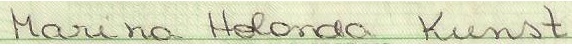 Marina Holanda KunstAutoraData: 02 de setembro de 2014.